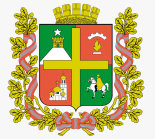 КОМИТЕТ ПО ДЕЛАМ ГРАЖДАНСКОЙ ОБОРОНЫ И ЧРЕЗВЫЧАЙНЫМ СИТУАЦИЯМ АДМИНИСТРАЦИИ ГОРОДА СТАВРОПОЛЯПРИКАЗ      .      .20  			       	    г. Ставрополь           			    №  Об утверждении Плана проведения комитетом по делам гражданской обороны и чрезвычайным ситуациям администрации города Ставрополя плановых проверок в целях осуществления ведомственного контроля в сфере закупок товаров, работ, услуг для обеспечения муниципальных нужд муниципального образования города Ставрополя Ставропольского края в отношении подведомственных муниципальных казенных учреждений «Служба спасения» города Ставрополя и «Единая дежурно-диспетчерская служба» города Ставрополя на 2022 годВ  соответствии  со  статьей 100  Федерального  закона  от  05 апреля 2013  № 44-ФЗ «О контрактной системе в сфере закупок, товаров, работ, услуг для обеспечения государственных и муниципальных нужд», постановлением администрации города Ставрополя от 27.10.2017 № 2010 «Об утверждении Порядка осуществлении ведомственного контроля в сфере закупок, товаров, работ, услуг для обеспечения государственных и муниципальных нужд муниципального образования города Ставрополя Ставропольского края», приказом руководителя комитета по делам гражданской обороны и чрезвычайным ситуациям администрации города Ставрополя от 07.12.2017      № 89 «Об утверждении Регламента проведения комитетом по делам гражданской обороны и чрезвычайным ситуациям администрации города Ставрополя ведомственного контроля в сфере закупок товаров, работ, услуг для обеспечения муниципальных нужд муниципального образования города Ставрополя Ставропольского края в отношении подведомственных муниципальных казенных учреждений «Служба спасения» города Ставрополя и «Единая дежурно-диспетчерская служба» города Ставрополя» ПРИКАЗЫВАЮ:1. Утвердить План проведения комитетом по делам гражданской обороны и чрезвычайным ситуациям администрации города Ставрополя плановых проверок в целях осуществления ведомственного контроля в сфере закупок товаров, работ, услуг для обеспечения муниципальных нужд муниципального образования города Ставрополя Ставропольского края в отношении подведомственных муниципальных казенных учреждений «Служба спасения» города Ставрополя и «Единая дежурно-диспетчерская служба» города Ставрополя согласно приложению. 2. Назначить Барнаш Станислава Валерьевича, главного специалиста – юрисконсульта комитета по делам гражданской обороны и чрезвычайным ситуациям администрации города Ставрополя, ответственным за проведение проверок.3. Приказ довести до лиц в части касающейся.4. Настоящий приказ вступает в силу со дня его подписания.5. Разместить настоящий приказ на официальном сайте администрации города Ставрополя в информационно-телекоммуникационной сети «Интернет» в разделе комитета по делам гражданской обороны и чрезвычайным ситуациям администрации города Ставрополя.6. Контроль исполнения настоящего приказа возложить на заместителя руководителя комитета по делам гражданской обороны и чрезвычайным ситуациям администрации города Ставрополя Васильковского Я.В.Руководитель комитета по делам гражданской обороны и чрезвычайным ситуациямадминистрации города Ставрополя				                   С.М. РопотовПриказ подготовлен консультантом